ส่วนราชการ  กรมส่งเสริมการปกครองท้องถิ่น กองสาธารณสุขท้องถิ่น โทร. ๐-๒๒๔๑-๗๒๒๕ที่  มท ๐๘๑๙.๒/ว                                        วันที่              ตุลาคม  ๒๕๖๓เรื่อง 	การประชุมเพื่อขับเคลื่อนการดำเนินงานตาม “โครงการอาสาสมัครบริบาลท้องถิ่น เพื่อดูแลผู้สูงอายุ
		ที่มีภาวะพึ่งพิง” ด้วยระบบทางไกลผ่านเครือข่ายอินเทอร์เน็ต (Web  Conference)เรียน  ท้องถิ่นจังหวัด ทุกจังหวัด			ตามหนังสือกรมส่งเสริมการปกครองท้องถิ่น ด่วนที่สุด ที่ มท 0819.2/ว 3057 ลงวันที่
1 ตุลาคม 2563 ได้แจ้งการจัดสรรงบประมาณและแนวทางการดำเนินโครงการอาสาสมัครบริบาลท้องถิ่น เพื่อดูแลผู้สูงอายุที่มีภาวะพึ่งพิง ภายใต้แผนงาน/โครงการที่มีวัตถุประสงค์เพื่อฟื้นฟูเศรษฐกิจและสังคม 
ที่ได้รับผลกระทบจากสถานการณ์การระบาดของโรคติดเชื้อไวรัสโคโรนา 2019 เพื่อให้จังหวัดดำเนินการ
ตามแนวทางการฝึกอบรมและจ่ายค่าตอบแทนอาสาสมัครบริบาลท้องถิ่น รายละเอียดตามหนังสือที่อ้างถึง นั้น		กรมส่งเสริมการปกครองท้องถิ่นพิจารณาแล้ว เพื่อให้การฝึกอบรมและการเบิกจ่ายค่าตอบแทนของอาสาสมัครบริบาลท้องถิ่น เป็นไปด้วยความเรียบร้อยและบรรลุวัตถุประสงค์ จึงได้กำหนดจัดการประชุมขับเคลื่อนการดำเนินงานตาม “โครงการอาสาสมัครบริบาลท้องถิ่นเพื่อดูแลผู้สูงอายุที่มีภาวะพึ่งพิง” ด้วยระบบทางไกลผ่านเครือข่ายอินเทอร์เน็ต (Web Conference) ในวันศุกร์ที่ 9 ตุลาคม 2563 
เวลา 14.00 – 17.00 น. ณ ห้องประชุมกองทุนบำเหน็จบำนาญข้าราชการส่วนท้องถิ่น (ห้องใหญ่) ชั้น ๒ อาคารสำนักงานกองทุนบำเหน็จบำนาญข้าราชการส่วนท้องถิ่น ไปยังห้องประชุมของสำนักงานส่งเสริม
การปกครองท้องถิ่นจังหวัด หรือตามที่สำนักงานส่งเสริมการปกครองท้องถิ่นจังหวัดกำหนด จึงขอให้ท้องถิ่นจังหวัด ผู้อำนวยการกลุ่มงานส่งเสริมและพัฒนาท้องถิ่น ผู้อำนวยการกลุ่มงานการเงินบัญชีและการตรวจสอบ 
หรือผู้แทน และเจ้าหน้าที่ที่เกี่ยวข้อง ในสังกัดสำนักงานส่งเสริมการปกครองท้องถิ่นจังหวัด เข้าร่วมการประชุมตามวัน เวลา และสถานที่ดังกล่าว สำหรับวาระการประชุมปรากฏตามเอกสารที่ส่งมาพร้อมนี้ 	จึงเรียนมาเพื่อโปรดพิจารณา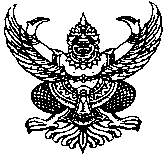                         บันทึกข้อความ